Self Control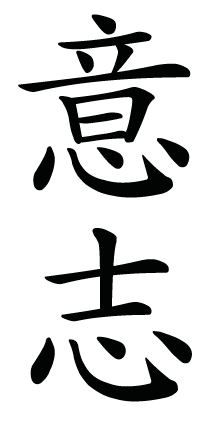 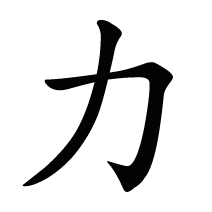 KEEP YOUR PAWS TO YOURSELFRemember Personal SpaceNEVER STRIKE IN ANGERCalm Body, Gentle Strong HandsTHINK BEFORE YOU ACTFollow The Rules, Use Your Strategies (Count to 10)Patience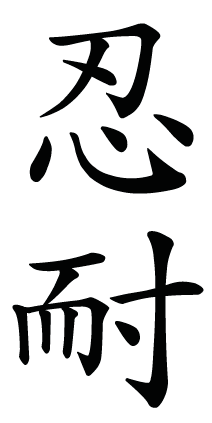 WAIT QUIETLY FOR YOUR TURNEveryone Is Part Of The GroupACCEPT YOUR OWN DIFFICULTIES AND MISTAKESIt’s OK If It Is Hard, I Just Have To Do My Best!BE TOLERANT IN THE FACE OF PROVOCATION Ignore Bullies or Find an Adult if ANY DANGERRespect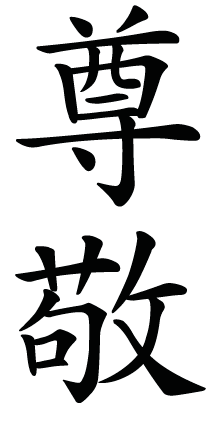 LISTEN TO YOUR TEACHERSListening Ears, Looking EyesLISTEN TO THE THOUGHTS AND IDEAS OF OTHERSBrain In The GroupACKNOWLEDGE THE WORTH OF ALL THINGSEveryone Is Special, Care About Your World